АНО ДПО «Институт профессионального государственного управления»  приглашает Вас принять участие в  новом формате очного обучения – онлайн-трансляция с преподавателем в режиме реального времени, в удобном для Вас формате + заочное обучение в нашей онлайн–школе на сайте www.ipku.ru44-ФЗ – 8 дней по 2 часа + круглый стол223-ФЗ – 2 дня по 2 часа + круглый столВремя обучения: 10.00-12.00 (время – мск).Что получаете?Обучение в режиме реального времени с преподавателями и экспертами Института.Документ об образовании (диплом/удостоверение) с регистрацией данных в ФИС ФРДО.Видеозаписи всех дней онлайн-курса.Бесплатный доступ к консультационно-правовой системе Проект «Закупки» на 1 месяц.30 личных консультаций от преподавателей Института.Краткое содержание курса онлайн-трансляции:Трендовые темы госзакупок 2020-2021гг.Обзор нормативных актов в национальном режиме, вопросы их совместного применения.Практика применения приказа Минфина России от 04.06.2018 № 126н.Электронное актирование в ЕИС.Изменения в порядке проведения электронного запроса котировок.Новый порядок для закупок у единственного поставщика п.4 и п.5 ч.1 ст. 93 № 44-ФЗ в электронной форме (увеличение лимита для заключения контрактов до 3-х млн. рублей, уменьшение срока подачи заявок, сокращение срока для отмены процедуры);Деловые игры – только практика.Круглый стол – ответы на ваши вопросы.Рабочее место госзакупщика в личном кабинете на сайте www.ipku.ru.Спикеры мероприятия - сертифицированные преподаватели и эксперты в сфере закупок с многолетним опытом работы у крупных Заказчиков, в уполномоченных и контрольных органах.Сколько стоит?Стоимость обучения:*Программа обучения по ФЗ №44-ФЗ и ФЗ №223-ФЗ  представлена ниже* Для заочного обучения слушателям предоставляется доступ к онлайн-школе на нашем сайте www.ipku.ru - это более 60 аудио и видео-уроков по темам курса, пакет бесплатных индивидуальных консультаций, справочники для госзакупок, нормативно-правовая база по 44-223-ФЗ в количестве более 1500 документов, сдача итогового экзамена.С уважением к Вам и вашему делу,Генеральный директор АНО ДПО «ИПГУ»                                              Белин В.В.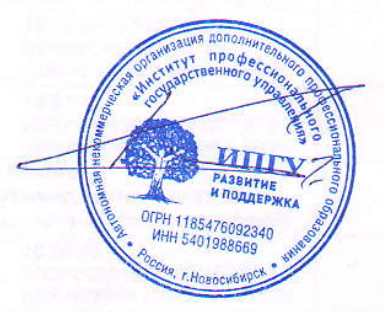 Наименование курса обученияСтоимость  обученияФорма и срок обученияПовышение квалификации: «Управление государственными и муниципальными закупками». (44-ФЗ)Удостоверение 40 часов.5 000 руб.Онлайн-трансляция + 1 неделя заочного обучения в онлайн школе (видео-аудио уроки, нормативно-правовая база,  консультации)Повышение квалификации: «Управление государственными и муниципальными закупками». (44-ФЗ)Удостоверение 168 часов.(начальный уровень)10 000 руб.Онлайн-трансляция + 3 недели заочного обучения в онлайн школе (видео-аудио уроки, нормативно-правовая база,  консультации)Повышение квалификации: «Управление государственными и муниципальными закупками». (44-ФЗ)Удостоверение 168 часов.(начальный уровень)10 000 руб.Онлайн-трансляция + 3 недели заочного обучения в онлайн школе (видео-аудио уроки, нормативно-правовая база,  консультации)Повышение квалификации: «Управление закупочной деятельностью организации по ФЗ №44-ФЗ». (44-ФЗ)Удостоверение 168 часов.10  000 руб.Онлайн-трансляция + 3 недели заочного обучения в онлайн школе (видео-аудио уроки, нормативно-правовая база,  консультации)Профессиональная переподготовка  «Профессиональное управление государственными и муниципальными закупками». (44-ФЗ + 223-ФЗ)Диплом 280 часов12 000 руб.Онлайн-трансляция + 5 недель заочного обучения в онлайн школе (видео-аудио уроки, нормативно-правовая база,  консультации, экспертные видео)Профессиональная переподготовка «Профессиональное управление государственными и муниципальными закупками» (44-ФЗ + 223-ФЗ)Диплом 560 часов21 000 руб.Онлайн-трансляция + 10 недель заочного обучения в онлайн школе (видео-аудио уроки, нормативно-правовая база,  консультации, экспертные видео)Профессиональная переподготовка «Профессиональное управление государственными и муниципальными закупками» (44-ФЗ + 223-ФЗ)Диплом 840 часов29 000 руб.Онлайн-трансляция + 18 недель заочного обучения в онлайн школе (видео-аудио уроки, нормативно-правовая база,  консультации, экспертные видео)Профессиональная переподготовка «Профессиональное управление государственными и муниципальными закупками» (44-ФЗ + 223-ФЗ)Диплом 1120 часов36 000 руб.Онлайн-трансляция + 20 недель заочного обучения в онлайн школе (видео-аудио уроки, нормативно-правовая база,  консультации, экспертные видео)Повышение квалификации:«Закупочная деятельность отдельными видами юридических лиц по ФЗ №223- ФЗ. Анализ основных изменений, практика работы» (223-ФЗ)Удостоверение 120 часов.5 000 руб.Онлайн-трансляция + 3 недели заочного обучения в онлайн школе (видео-аудио уроки, нормативно-правовая база,  консультации)Профессиональная переподготовка:«Закупочная деятельность отдельными видами юридических лиц по ФЗ №223- ФЗ. Анализ основных изменений, практика работы» (223-ФЗ)Диплом 280 часов9 000 руб.Онлайн-трансляция + 5 недель заочного обучения в онлайн школе (видео-аудио уроки, нормативно-правовая база,  консультации, экспертные видео)Программа обучения по ФЗ №44:1-й день - «Все, что нужно знать о закупках – за один день, кратко и доступно»Основы законодательства о контрактной системе: Организация работы заказчика от планирования до приемки – все этапы работы, необходимые для каждого этапа документы и связанные с ними подсистемы официального сайта;Границы полномочий сотрудников заказчика: специалистов отдела закупок или контрактного управляющего, членов закупочной и приёмочной комиссий, лиц ответственных за проведение экспертизы и приемки – отличия данных структурных подразделений, включение в состав разных подразделений одного и того же должностного лица, лиц не состоящих в штате заказчика;Применение используемых способов закупок, их отличия друг от друга;Алгоритм выбора способа закупки и рекомендации по выбору конкретного способа;Разбор типовых ошибок на конкретных примерах из практики работы. Экспертное мнение – ответы на вопросы слушателей.Материал предоставляется с учетом следующих актуальных изменений:Изменения, внесенные Федеральными законами: № 449-ФЗ от 27.12.2019г. № 98-ФЗ от 01.04.2020г.Изменения в Распоряжение Правительства РФ № 471-р от 21.03.2016г.Исключение некоторых процедур закупок в бумажной форме – с 01.04.2020 г.Исключения из аукционного перечня: возможность закупать работы по ремонту (в том числе текущему) через открытый конкурс– с 01.09.2020 г.2-й день – «Контрактный управляющий и закупочная комиссия»Контрактный управляющий или контрактная служба: Назначение контрактного управляющего и необходимость создания контрактной службы;Передача электронной подписи другому лицу;Размещение информации и документов чужой электронной подписью с ведома ее владельца – точка зрения контрольных органов.Комиссия по закупкам:Правила создания и работы закупочной комиссии, регламентирующие документы;Рассмотрение заявок – с точки зрения закупочной документации;Рекомендации по минимизации рисков принятия решений членами комиссий;Обзор типовых нарушений в работе комиссии - практика контрольных органов.Экспертное мнение – ответы на вопросы слушателей.Материал предоставляется с учетом следующих актуальных изменений:Новое Типовое положение (регламент) оконтрактной службе - Приказ Минфина РФ № 158н от 31.07.2020г. Добавление новых функций контрактному управляющему и контрактной службе.Приведение регламента в соответствии с действующим законодательством.3-й день - «Планирование закупок и закупки у единственного»Планирование закупочного процесса:Подробный порядок формирования и размещения плана-графика закупок в Единой информационной системе;Ведение плана-графика закупок – порядок внесения изменений в размещенный план, основания для таких изменений и сроки для закупок по измененным позициям плана;Практические вопросы отражения финансирования и использования полученной экономии;Закупки вне конкурентной среды, заключение с единственным:Все что нужно знать об основаниях заключения контрактов с единственным поставщиком, об условиях применения оснований и особенностях их выбора;Практические рекомендации по выборам оснований для заключения с единственным поставщиком; Наиболее часто применяемые основания для заключения контракта с единственным поставщиком, подрядчиком, исполнителем;Разбор типовых нарушении при осуществлении закупок у единственного поставщика;Экспертное мнение – ответы на вопросы слушателей.Материал предоставляется с учетом следующих актуальных изменений:Изменения, внесенные в Постановления Правительства № 145 от 08.02.2017г. Изменения, внесенные в Приказ Минфина РФ № 55н от 10.04.2019г. Обновлен порядок формирования идентификационного кода закупки (ИКЗ) – с 10.08.2020г.Расширение существующих оснований для заключения контрактов с единственным и добавление новых случаев – с 08.01.2020 г.Увеличение сумм по закупкам малого объема до 600 тысяч рублей и до 3 миллионов рублей – по новому порядку – с 24.04.2020 г., с 01.04.2021 г., соответственно.Новый порядок для закупок у единственного по п.4 и п.5 ч.1 ст. 93 в электронной форме: увеличение лимита для заключения контрактов до 3 миллионов рублей, уменьшение срока подачи заявок, сокращение срока для отмены процедуры, с 01.04.2021 г.4-й день – «Правила формирования объекта закупки»Преимущества и ограничения для отдельных участников рынка:Закупки для СМП и СОНО, расчет необходимого процента и составление годового отчета по утвержденной форме;Учет закупок заказчика в процентной доле необходимого объема закупок у СМП и СОНО; Установление и применение преимуществ – рекомендации по формированию объекта закупки, формированию лота;Практика по применения преимуществ и ограничений, последствия условий таких закупок при заключении и исполнении контрактов; Национальный режим:Обзор нормативных актов в национальном режиме, вопросы их совместного применения;Отличия запретов от ограничений и условий допуска;Табличное сравнение правил применения нормативных актов национального режима; Практика по установлению и применению национального режима;Экспертное мнение – ответы на вопросы слушателей.Материал предоставляется с учетом следующих актуальных изменений:Новые документы, принятые в рамках национального режима: Постановление Правительства РФ № 616 от 30.04.2020г. Постановление Правительства РФ № 616 от 30.04.2020г.Запреты и ограничения на закупку промышленных товаров, происходящих из иностранных государств.5-й день - «Особенности проведения закупок» Обоснование цен - начальной (максимальной) цены, цены единиц, цены контракта:Правое регулирование правил обоснования цен в разных отраслях;  Рекомендованные для применения методы обоснования цены;Правильное оформление и регистрация информации о ценах во внутреннем документообороте заказчика;Требования к участникам закупок:Единые требования – декларирование и документальное подтверждение лицензий, допусков СРО, неисключительных прав;Отсутствие в реестре недобросовестных поставщиков – установление и проверка;Дополнительные требования к участникам, подходящие для них основания и способы закупок.Обзор типовых нарушения при установлении требований, практика контрольных органов.Описание объекта закупки:Указание характеристик, показателей, единиц измерений и требований к упаковке;Применение для описания объекта закупки каталога товаров, работ, услуг в ЕИС.Типовые ошибки и практика контроля по описанию объекта закупки.Экспертное мнение – ответы на вопросы слушателей.Материал предоставляется с учетом следующих актуальных изменений:Новый Приказ Минздрава РФ № 450н от 15.05.2020г.Изменения, внесенные в Постановления Правительства № 145 от 08.02.2017г. Постановление Правительства № 99 от 04.15.2015г. Приказ Минздрава № 1064н от 19.12.2019г.Правила обоснования цены на медицинские изделия и лекарственные препараты.Обновлен порядок применения КТРУ – право использовать при описании объекта закупки характеристики товара, работы, услуги, в случае их отсутствия в каталоге, с 01.01.2020г.Расширены дополнительные требования к участникам – с 13.08.2020г.6-й день - «Составление и заключение контракта»Составление контракта:Применение типовых контрактов из библиотеки ЕИС и типовых условий;Практика применения типовых форм и возможность изменения заказчиком условий типовых форм;Заключение контракта:Алгоритм действий со стороны заказчика и поставщика, регламентные сроки;Правила установления обеспечения исполнения контракта и обеспечения гарантийных обязательств, порядок предоставления обеспечений победителем;Антидемпинговые меры как последствия необоснованного занижения цены, применение и проверка предоставления;Материал предоставляется с учетом следующих актуальных изменений:Изменения, внесенные в перечень типовых контрактов в ЕИС;Типовые контракты на оборудование, продукты питания, и охранные услуги.7-й день - «Исполнение и расторжение контракта, электронное актирование»Исполнение контракта:Правильное внесение изменений в контракты через заключение дополнительных соглашений;Основания для изменения существенных условий заключенных контрактов;Расторжение контракта: варианты, порядок и последствия для сторон;Связь экспертизы и приемки, соблюдение сроков и обязательные действия сторон;Ведение претензионной работы: начисление неустойки, расчет просрочки и размера штрафа;Электронное актирование в ЕИС – исполнение контрактов в электронном виде;Сопровождение контракта:Своевременное отражение исполнения в реестре контрактов ЕИС для приемки, оплат, дополнительных соглашений, расторжений контракта и претензионной работы;Материал предоставляется с учетом следующих актуальных изменений:Федеральный закон «О бухгалтерском учете» № 402-ФЗ от 06.12.2011;Рекомендации ФНС и Казначейства РФ по электронному актированию.8-й день - «Закупки в конкурентной среде и контроль»Конкурентные процедуры:Обеспечение заявок в конкурентной среде – способы, указание и проверка;Аукцион в электронной форме;Схема проведения процедуры: начиная с размещения извещения и заканчивая заключением контракта;Практика расчета минимальных сроков проведения процедур;Контроль в контрактной системе:Виды контроля, виды осуществляемых проверок;Контроль в сфере закупок, финансовый и внутренний финансовый контроль;Практические рекомендации по обжалованию результатов контроля. Материал предоставляется с учетом следующих актуальных изменений:Изменения, внесенные Федеральными законами: № 71-ФЗ от 01.05.2019г. № 449-ФЗ от 27.12.2019г.Разделение полномочий по финансовому контролю между Федеральным казначейством и финансовыми органами субъектов РФ, муниципальных образований – с 01.04.2020 г.Новые требования об указании информации о происхождении товара в заявках, с 01.08.2020 г.Программа обучения по ФЗ №223:  1-й день - «Основные положения и способы закупок по Закону №223-ФЗ»:Положение и планы:Порядок публикации информации;Создание, утверждение и размещение положения о закупке;Применение типовых положений о закупке;Внесение изменений в положение;Планы - формирование, утверждение и размещение плана закупок и плана закупок ИВТ продукции;Способы закупок:Способы закупок – конкурентные, не конкурентные, в электронной форме;Общие положения о закупке: сроки, требования обеспечения, отмена закупки;Материал предоставляется с учетом следующих актуальных изменений:Изменения, внесенные Федеральными законами: № 124-ФЗ от 24.04.2020г. № 250-ФЗ от 31.07.2020г. Изменения в Постановление Правительства РФ № 932 от 17.09.2012г.Обязательное включение в договор информации о происхождении товара – с 31.08.2020 г.Наделение Правительства РФ полномочиями устанавливать минимальную долю закупок товаров российского происхождения – с 11.08.2020 г.Уточнение случаев проведения закрытых закупок и добавление новых оснований для таких закупок – с 24.04.2020 г.Изменён порядок планирования закупок в части уточнения информации, не включаемой заказчиком в план закупок – с 01.01.2020 г.Установлен срок на внесение изменений в план закупки при осуществлении конкурентной закупки – с 01.01.2020 г.2-й день - «Особенности закупок, реестр договоров и отчетность»Регулирование:Закупки у субъектов малого и среднего предпринимательства;Описание объекта закупки;Требования, предъявляемые к участникам закупок;Указание и применение национального режима, правила расчета преимуществ;Реестр договоров и отчетность:Информация и документы, размещаемые в реестре договоров;Виды отчетов и требования их размещения в ЕИС;Сроки для размещения информации и документов;Материал предоставляется с учетом следующих актуальных изменений:Изменения в Постановления Правительства РФ № 932 от 17.09.2012г. № 1132 от 30.10.2014г.Внесены изменения в Положение об особенностях участия субъектов малого и среднего предпринимательства в закупках товаров, работ, услуг отдельными видами юридических лиц, годовом объеме таких закупок и порядке расчета указанного объема – 01.01.2020 г.Изменён порядок ведения реестра договоров в части включения в реестр информации о стране происхождения поставляемого товара – с 01.04.2020 г.